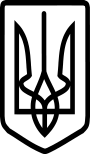 У К Р А Ї Н АВиконавчий комітет Нововолинської міської радиВолинської областіР І Ш Е Н Н Явід   02    грудня 2021р. №  474м. Нововолинськ Про цільову соціальну Програмузабезпечення житлом дітей-сиріт, дітей, позбавлених батьківськогопіклування та осіб з їх числана 2022–2026 роки                           Відповідно до  статті 52 Закону України  «Про місцеве самоврядування в Україні, Законів України «Про забезпечення організаційно-правових умов соціального захисту дітей-сиріт та дітей, позбавлених батьківського піклування», «Про охорону дитинства», «Про житловий фонд соціального призначення», з метою забезпечення захисту житлових прав дітей-сиріт, дітей, позбавлених батьківського піклування та осіб з їх числа, виконавчий комітет міської радиВИРІШИВ:1. Схвалити проект цільової соціальної Програми забезпечення житлом дітей-сиріт, дітей, позбавлених батьківського піклування та осіб з їх числа на                           2022–2026 роки, що додається.2. Доручити службі у справах дітей (І. О. Думич) винести її на розгляд чергової сесії міської ради для затвердження.3. Контроль за виконанням даного рішення покласти на  заступника міського голови з питань діяльності виконавчих органів В. Р. Скриннік.     Міський голова			                                                           Б. С. Карпус      Думич 33002                                             СХВАЛЕНО	                                                                 Рішення виконавчого комітету                                                     02.12.2021 №474 ЦІЛЬОВА СОЦІАЛЬНА ПРОГРАМАзабезпечення житлом дітей-сиріт, дітей, позбавлених батьківського піклування та осіб з їх числа на 2022–2026 роки1. ПАСПОРТ ПРОГРАМИ2. Визначення проблеми, на розв’язання якої спрямована Програма	Цільову соціальну Програму забезпечення житлом дітей-сиріт та дітей, позбавлених батьківського піклування (далі - Програма), розроблено службою у справах дітей з метою реалізації державної політики щодо забезпечення житлом дітей-сиріт, дітей, позбавлених батьківського піклування та осіб з їх числа.Законодавчим підґрунтям для розроблення Програми є Закони України «Про забезпечення організаційно-правових умов соціального захисту дітей-сиріт та дітей, позбавлених батьківського піклування», «Про охорону дитинства», «Про житловий фонд соціального призначення», Закон України «Про місцеве самоврядування в Україні», Указ Президента України від 30.09.2019 року №721/2019 «Про деякі питання забезпечення прав та законних інтересів дітей-сиріт, дітей, позбавлених батьківського піклування, розвитку та підтримки сімейних форм виховання дітей», Житловий кодекс Української РСР, постанова Кабінету Міністрів України від 24 вересня 2008 року № 866 «Питання діяльності органів опіки та піклування, пов’язаної із захистом прав дитини», інші нормативно-правові акти, спрямовані на соціальний захист дітей-сиріт і дітей, позбавлених батьківського піклування, а також осіб з їх числа.Законодавство України гарантує право на позачергове отримання впорядкованого житла дітям-сиротам, дітям, позбавленим батьківського піклування, а також особам з їх числа.Протягом дії Програми забезпечення житлом дітей-сиріт та дітей, позбавлених батьківського піклування та осіб з їх числа на 2017–2021 роки було придбано 5 квартир, які передані у фонд соціального призначення та виділені особам з числа дітей-сиріт, дітей, позбавлених батьківського піклування. На даний час усі квартири заселені. Також у рамках реалізації даної Програми за 2017-2021роки проведено ремонтні роботи у 5 помешканнях, що на праві власності належать особам згаданої категорії. Станом на 15 листопада 2021 року в службі у справах дітей перебуває на обліку 101 дітей-сиріт та дітей, позбавлених батьківського піклування. З них - під опікою та піклуванням громадян 84 дитини.На території Нововолинської громади функціонує 4 дитячих будинки сімейного типу та 4 прийомні сім’ї, у яких виховується 34 дитини.            Із загального числа дітей-сиріт та дітей, позбавлених батьківського піклування: 21 – мають житло на праві власності,  2 - дітей не мають житла та за ними не закріплене право користування. За 78 дітьми закріплено право користування житлом, але часто це житло опікунів, і фактично діти мають право користуватись ним лише до 18 років, або житло батьків, позбавлених батьківських прав, куди діти повернутись не зможуть. Значна частина житла, що належить дітям, потребує проведення ремонту.         У виконавчому комітеті Нововолинської міської ради на соціальному квартирному обліку перебуває 18 дітей-сиріт, дітей, позбавлених батьківського піклування та осіб з їх числа. З них 7 уже забезпечені соціальним житлом.         Таким чином, існує потреба у продовженні, затвердженні та виконанні протягом 2022–2026 років  Програми забезпечення житлом дітей-сиріт та дітей, позбавлених батьківського піклування та осіб з їх числа на 2022–2026 роки.Програма передбачає також вжиття низки інших заходів із забезпечення дотримання житлових прав дітей-сиріт, дітей, позбавлених батьківського піклування та осіб з їх числа.3. Мета ПрограмиОсновні положення Програми спрямовані на вирішення пріоритетних завдань державної політики у сфері забезпечення житлових прав дітей-сиріт та дітей, позбавлених батьківського піклування та осіб з їх числа. Виконання Програми сприятиме реалізації права дітей-сиріт, дітей, позбавлених батьківського піклування та осіб з їх числа на упорядкування житла, що належить їм на праві власності та на позачергове забезпечення упорядкованим соціальним житлом після завершення їх перебування у відповідних інтернатних установах, дитячих будинках сімейного типу, прийомних сім’ях, завершення терміну піклування над такими дітьми, а також після завершення ними навчання у вищих навчальних закладах,  строкової служби у Збройних Силах України, повернення з місць позбавлення волі.4. Шляхи і засоби реалізації положень ПрограмиВедення обліку нерухомого майна, право власності на яке мають діти-сироти та діти, позбавлені батьківського піклування.Вивчення технічного стану житлових приміщень, що знаходяться у власності дітей-сиріт та дітей, позбавлених батьківського піклування.  Упорядкування житла, що знаходиться у власності дітей-сиріт та дітей, позбавлених батьківського піклування. Вивчення потреб у забезпеченні дітей-сиріт та дітей, позбавлених батьківського піклування та осіб з їх числа  упорядкованим соціальним житлом.Ведення обліку дітей-сиріт та дітей, позбавлених батьківського піклування та осіб з їх числа, які мають право на отримання соціального житла.Формування житлового фонду соціального призначення для забезпечення потреб дітей-сиріт та дітей, позбавлених батьківського піклування та осіб з їх числа.5. Прогнозовані обсяги і джерела фінансування ПрограмиФінансове забезпечення виконання Програми здійснюється у межах видатків, передбачених міським бюджетом на відповідну мету, можуть також залучатись кошти з обласного бюджету та інших джерел, відповідно до чинного законодавства.тис. гривень6. Координація та контроль за ходом виконання Програми	Координацію із виконання Програми здійснює служба у справах дітей міськвиконкому.	Контроль за станом дотримання житлових прав  дітей-сиріт та дітей, позбавлених батьківського піклування та осіб з їх числа, цільовим та ефективним використанням коштів субвенції здійснює виконком міської ради.     Інформація про вжиті заходи та досягнуті результати включається до періодичних звітів служби у справах дітей міськвиконкому з питань захисту  прав дитини.      Служба у справах дітей виконавчого комітету Нововолинської міської ради  розробляє та подає на затвердження міському голові заходи на виконання  цієї  Програми  та  орієнтовний  обсяг  їх  фінансового забезпечення на наступний рік.      Щороку інформація про хід виконання Програми та ефективність реалізації її заходів заслуховується на сесії міської ради.            До здійснення моніторингу  та  оцінки  результатів  виконання Програми  залучаються  представники заінтересованих місцевих органів виконавчої влади, органів місцевого самоврядування, громадських, благодійних організацій.      Результати моніторингу та  оцінка результатів виконання Програми оприлюднюються в засобах масової інформації. 7. ОЧІКУВАНІ РЕЗУЛЬТАТИ виконання цільової соціальної Програми забезпечення житлом дітей-сиріт та дітей, позбавлених батьківського піклування та осіб з їх числа на 2022–2026 роки8. ЗАВДАННЯ І ЗАХОДИ,спрямовані на виконання цільової соціальної Програми забезпечення житлом дітей-сиріт і дітей, позбавлених батьківського піклування та осіб з їх числа на 2022–2026 роки	Іванна Думич 330021.Ініціатор розроблення ПрограмиВиконавчий комітету Нововолинської міської ради  2.Дата, номер і назва розпорядчого документа органу виконавчої влади про розроблення ПрограмиРішення виконавчого комітету Нововолинської міської ради від 02.12.2021. № ____3.Розробник ПрограмиСлужба у справах дітей міськвиконкому4.Співрозробники Програми    --------5.Відповідальний виконавець ПрограмиСлужба у справах дітей міськвиконкому6.Учасники ПрограмиСлужба у справах дітей міськвиконкому, центр соціальних служб, юридичний відділ,   фінансове управління міськвиконкому7.Термін реалізації Програми2022–2026 роки8.Перелік місцевих бюджетів, які беруть участь у виконанні Програми Бюджет міської територіальної громади9.Загальний обсяг фінансових ресурсів, необхідних для реалізації Програми, всього,у тому числі:4750 тис. гривень9.1.коштів обласного бюджету-            коштів бюджету міської територіальної громади 4750 тис. гривень      Обсяг коштів, які пропонується залучити на виконання Програми     Усього витрат на  виконання програмиВиконання програми  за рокамиВиконання програми  за рокамиВиконання програми  за рокамиВиконання програми  за рокамиВиконання програми  за рокамиОбсяг коштів, які пропонується залучити на виконання Програми     Усього витрат на  виконання програми20222023202420252026Обсяг ресурсів, усього,у тому числі:Обласний бюджет------Бюджет міської територіальної громади4750950950950950950Усього4750950950950950950№ з/пНазва напряму діяльності (пріоритетні завдання)Очікуваний результат1231.Ведення обліку нерухомого майна, право власності на яке мають діти-сироти та діти, позбавлені батьківського піклуваннязабезпечення збереження житла, що є власністю дітей-сиріт та дітей, позбавлених батьківського піклування2.Вивчення технічного стану житлових приміщень, що знаходяться у власності дітей-сиріт та дітей, позбавлених батьківського піклування  проведення обстеження стану житлових приміщень, що знаходяться у власності дітей-сиріт та дітей, позбавлених батьківського піклування та оцінки   вартості робіт, які мають виконуватися  з урахуванням встановлених санітарних і технічних вимог, складання проектно-кошторисної документації на  проведення таких робіт з урахуванням встановлених санітарних і технічних вимог3.Упорядкування житла, що знаходиться у власності дітей-сиріт та дітей, позбавлених батьківського піклування  ремонт житла, до якого будуть повертатись діти-сироти та діти, позбавлені батьківського піклування,  після завершення перебування у відповідних закладах для таких дітей, дитячому будинку сімейного типу, прийомній сім’ї, завершення терміну піклування над такими дітьми або після закінчення ними навчання у вищих навчальних закладах.4.Вивчення потреб у забезпеченні дітей-сиріт і дітей, позбавлених батьківського піклування та осіб з їх числа  упорядкованим соціальним житломвизначення потреб у за безпеченні соціальним житлом дітей-сиріт і дітей, позбавлених батьківського піклування та осіб з їх числа5.Ведення обліку дітей-сиріт і дітей, позбавлених батьківського піклування та осіб з їх числа, які мають право на отримання житла із житлового фонду соціального призначеннявирішення питання про взяття дітей-сиріт і дітей, позбавлених батьківського піклування, у яких відсутнє житло, або якщо повернення до нього неможливе, на облік громадян, які мають право на отримання соціального житла6.Формування житлового фонду соціального призначення для забезпечення потреб дітей-сиріт і дітей, позбавлених батьківського піклування та осіб з їх числазабезпечення дітей-сиріт і дітей, позбавлених батьківського піклування та осіб з їх числа впорядкованим соціальним житлом8.Захист житлових та майнових прав дітей-сиріт та дітей, позбавлених батьківського піклуваннязапобігання незаконному відчуженню житла, право власності чи право користування яким мають діти-сироти чи діти, позбавлені батьківського піклуванняНазва напряму діяльності (пріоритетні завдання)Перелік заходів програмиВиконавціСтрок  виконання заходу Джерела фінансуван-ня Орієнтовні обсяги фінансуван-ня, (вартість) тис. грн.У тому числі (тис. грн.)У тому числі (тис. грн.)У тому числі (тис. грн.)У тому числі (тис. грн.)У тому числі (тис. грн.)Назва напряму діяльності (пріоритетні завдання)Перелік заходів програмиВиконавціСтрок  виконання заходу Джерела фінансуван-ня Орієнтовні обсяги фінансуван-ня, (вартість) тис. грн.2022202320242025202612345678910111. Ведення обліку нерухомого майна, право власності на яке мають діти-сироти і діти, позбавлені батьківського піклування 1) ведення реєстру нерухомого майна дітей-сиріт та дітей, позбавлених батьківського піклування Служба у справах дітей міськвиконкому2022–2026 1. Ведення обліку нерухомого майна, право власності на яке мають діти-сироти і діти, позбавлені батьківського піклування 2) встановлення опіки над житлом та майном, право власності на яке мають діти-сироти та діти, позбавлені батьківського піклування, та контроль за станом виконання опікунами обов’язків щодо його належного збереженняСлужба у справах дітей міськвиконкому2022–20261. Ведення обліку нерухомого майна, право власності на яке мають діти-сироти і діти, позбавлені батьківського піклування 3) сприяння виготовленню правовстановлюючих документів на житло та майно, право власності на яке мають діти-сироти та діти, позбавлені батьківського піклування та особи з їх числаСлужба у справах дітей міськвиконкому Центр соціальних служб 2022–20262. Вивчення технічного стану житлових приміщень, що знаходяться у власності дітей-сиріт та дітей, позбавлених батьківського піклування  1) створення комісій та проведення обстеження стану житлових приміщень, що знаходяться у власності дітей-сиріт та дітей, позбавлених батьківського піклування та оцінки   вартості упоряджувальних робіт з урахуванням встановлених санітарних і технічних вимогСлужба у справах дітей міськвиконкому2022–20262. Вивчення технічного стану житлових приміщень, що знаходяться у власності дітей-сиріт та дітей, позбавлених батьківського піклування  2) складання кошторисної документації на  проведення упоряджувальних робіт з урахуванням встановлених санітарних і технічних вимогВиконавчий комітет Нововолинської міської ради2022–20263. Упорядкування житла, що знаходиться у власності дітей-сиріт та дітей, позбавлених батьківського піклування  ремонт житла, до якого будуть повертатись діти-сироти та діти, позбавлені батьківського піклування,  після завершення перебування у відповідних закладах для таких дітей, дитячому будинку сімейного типу, прийомній сім’ї, завершення терміну піклування над такими дітьми або після закінчення ними навчання у вищих навчальних закладах.Виконавчий комітет Нововолинської міської ради2022–2026обласний бюджет------3. Упорядкування житла, що знаходиться у власності дітей-сиріт та дітей, позбавлених батьківського піклування  ремонт житла, до якого будуть повертатись діти-сироти та діти, позбавлені батьківського піклування,  після завершення перебування у відповідних закладах для таких дітей, дитячому будинку сімейного типу, прийомній сім’ї, завершення терміну піклування над такими дітьми або після закінчення ними навчання у вищих навчальних закладах.Виконавчий комітет Нововолинської міської ради2022–2026бюджет міської територіальної громади 12502502502502502504. Вивчення потреб у забезпеченні дітей-сиріт та дітей, позбавлених батьківського піклування та осіб з їх числа  упорядкованим соціальним житлом1) аналіз контингенту дітей-сиріт і дітей, позбавлених батьківського піклування, які у наступному році завершують перебування у відповідних закладах для таких дітей, дитячому будинку сімейного типу, прийомній сім’ї або завершується термін піклування над такимидітьми щодо наявності чи відсутності у них права на житло та визначення потреб у забезпеченні їх соціальним житлом.Служба у справах дітей міськвиконкому2022–20264. Вивчення потреб у забезпеченні дітей-сиріт та дітей, позбавлених батьківського піклування та осіб з їх числа  упорядкованим соціальним житлом2) аналіз контингенту осіб з числа дітей-сиріт та дітей, позбавлених батьківського піклування, які завершують у наступному році навчання у професійно-технічних, вищих навчальних закладах , строкову службу у Збройних Силах України щодо наявності чи відсутності у них права на житло та визначення потреб у забезпеченні їх соціальним житлом.Центр соціальних служб Служба у справах дітей міськвиконкому2022–20265. Ведення обліку дітей-сиріт та дітей, позбавлених батьківського піклування та осіб з їх числа, які мають право на отримання житла із житлового фонду соціального призначення1) вирішення питання про взяття дітей-сиріт та дітей, позбавлених батьківського піклування, у яких відсутнє житло, або якщо повернення до нього неможливе, на облік громадян, які мають право на отримання соціального житлаЮридичний відділ 2022–20265. Ведення обліку дітей-сиріт та дітей, позбавлених батьківського піклування та осіб з їх числа, які мають право на отримання житла із житлового фонду соціального призначення2) ведення обліку дітей-сиріт і дітей, позбавлених батьківського піклування та осіб з їх числа, які мають право на отримання соціального житлаЮридичний відділ 2022–20266. Формування житлового фонду соціального призначення для забезпечення потреб дітей-сиріт і дітей, позбавлених батьківського піклування та осіб з їх числа 1) придбання житлаВиконавчий комітет Нововолинської міської ради2022–2026обласний бюджет------6. Формування житлового фонду соціального призначення для забезпечення потреб дітей-сиріт і дітей, позбавлених батьківського піклування та осіб з їх числа 1) придбання житлаВиконавчий комітет Нововолинської міської ради2022–2026бюджет міської територіальне громади35007007007007007002) реконструкція існуючих жилих будинків, а також переобладнання нежилих будинків у жиліВиконавчий комітет Нововолинської міської ради2022–2026обласний бюджет------2) реконструкція існуючих жилих будинків, а також переобладнання нежилих будинків у жиліВиконавчий комітет Нововолинської міської ради2022–2026бюджет міської територіальне громади------3) отримання  житла,  переданого  в  дар  органам   місцевого саамоврядування  юридичними та фізичними 
особами, громадськими організаціямиВиконавчий комітет Нововолинської міської ради2022–20264) передача забудовниками місцевим радам частки жилої площі в новозбудованих будинках на підставах, передбачених законодавствомВиконавчий комітет Нововолинської міської ради2022–20265) передача  в  комунальну  власність  житла,  вилученого  на підставі  судових  рішень  або  визнаного  в установленому законом порядку безхазяйним або відумерлимВиконавчий комітет Нововолинської міської ради2022–20267. Захист житлових та майнових прав дітей-сиріт та дітей, позбавлених батьківського піклування1) вжиття заходів щодо передачі у власність дітей-сиріт та дітей, позбавлених батьківського піклування житла, щодо якого вони мають право користуванняВиконавчий комітет Нововолинської міської ради2022–20267. Захист житлових та майнових прав дітей-сиріт та дітей, позбавлених батьківського піклування2) призначення особи, яка буде представляти інтереси дитини-сироти чи дитини, позбавленої батьківського піклування на час здійснення права на спадкування, у випадках, коли така дитина є спадкоємцем житла чи майнаВиконавчий комітет Нововолинської міської ради2022–20267. Захист житлових та майнових прав дітей-сиріт та дітей, позбавлених батьківського піклування3) взяття дітей-сиріт та дітей, позбавлених батьківського піклування та осіб з їх числа на облік громадян, які потребують поліпшення житлових умовЮридичний відділ 2022–20267. Захист житлових та майнових прав дітей-сиріт та дітей, позбавлених батьківського піклування4) забезпечити проведення роз’яснювальної роботи серед опікунів, піклувальників, батьків-вихователів, прийомних батьків стосовно дотримання чинного законодавства в частині захисту житлових прав дітей-сиріт та дітей, позбавлених батьківського піклування, і осіб з їх числаСлужба у справах дітей міськвиконкому Центр соціальних служб 2022–20265) забезпечити проведення оцінки придатності житла дітей-сиріт та дітей, позбавлених батьківського піклування, і осіб з їх числа, яке належить їм на праві власності або користування, у тому числі, житла, переданого в орендуВиконком міської радиСлужба у справах дітейщороку до  10 жовтня6)забезпечити надання консультацій з питань оформлення спадкування майна дитиною, у разі наявності такого права у дітей-сиріт та дітей, позбавлених батьківського піклуванняВиконком міської радиЮридичний відділ    Постійно